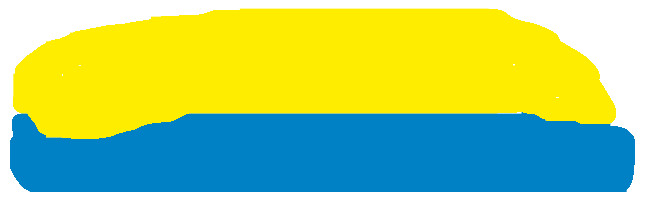 																			Załącznik nr 1																															 					……………………………………                             						miejscowość i data FORMULARZ ZGŁOSZENIA/SKIEROWANIADO UDZlAŁU W SPECJALIZACJl  II  STOPNlA W ZAWODZIE PRACOWNIK SOCJALNYNA SPECJALNOŚĆ …………………………………………………………..*w załączeniu proszę przekazać kopię dokumentów potwierdzających  posiadane wykształcenie i  ukończenia specjalizacji I stopnia w zawodzie pracownik socjalny).**zaznaczyć TAK tylko wtedy gdy dojazd na szkolenie lub powrót do miejsca zamieszkania po szkoleniu byłby niemożliwy tego samego dnia.***jeśli osoba posiada stopień niepełnosprawności proszę podać czy muszą być spełnione specjalne wymagania, jeśli tak, to podać jakie.																……………………………………….																Podpis Dyrektora/Kierownika jednostkiL.P.Imię i nazwiskoNazwa instytucji( dane kontaktowe  kandydata telefon oraz email)Osoba  posiada uprawn. do wykon. zawodu prac. socjalnego na podstawie przepisów ustawy o pomocy społecznej(TAK/NIE) Kandydat/ka posiada dyplom  I stopnia specjalizacji * (TAK/NIE)Osoba posiada ykształcenie wyższe zgod. z rozporządzen. MPiPS z dnia l7 kwietnia 2012r. w spr. specj. w zawodz. prac.socjalny * (TAK/NIEStanowisko i staż pracy na tym stanowisku w latachUmowa o pracę i zobowiązanie z pracodawcą  (TAK/NIE)Korzystanie z zakwaterowania podczas zjazdów* *Czy posiada stopień niepełnosprawności * ** (TAK/NIE)